Temat tygodnia: Dbamy o naszą planetę Środa 14.04.2021Kochane dzieci, drodzy rodzice!!!!	Dzisiaj poznamy cyfrę 8 poproście Rodziców o przeczytanie krótkiej zagadki!!! Dzieci 5-letnie po wysłuchaniu wiersza, zachęcam do ulepienia ośmiornicy z plasteliny.Odgadnijcie kto jest dzisiaj naszym gościem? W głębinach mórz i oceanów już wiele razy ją widziano. Mówią, że dziwnym jest stworzeniem, bo ma aż osiem długich ramion. Jej ciało - osiem nóg i głowa, i w tym odpowiedź już się chowa.Brawo, tak to jest ośmiornica!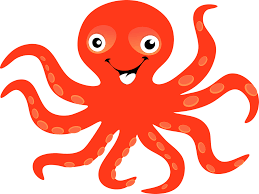 TO JEST WŁAŚNIE OŚMIORNICA,TAKIE BARDZO DZIWNE ZWIERZĘ, KTÓRE MA AŻ OSIEM MACEK!GDY POLICZĘ, TO UWIERZĘ. Dla chętnych przesyłam link z ciekawostkami o ośmiornicy: https://animalistka.pl/2018/09/13/osmiornica-olbrzymia-potomstwo/Popatrz teraz, jak wygląda cyfra 8 - narysuj ją paluszkiem w powietrzu, a potem na stoliku, spróbujcie także narysować cyfrę 8 na tacce wysypanej kaszą lub piaskiem (poproście rodziców o pomoc w przygotowaniu potrzebnych materiałów) 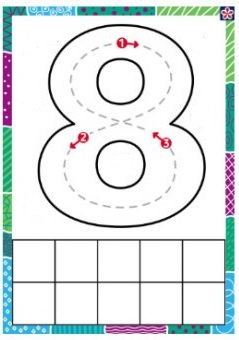 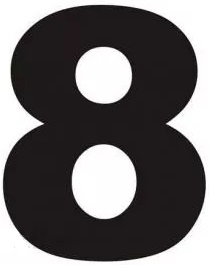 Dzieci odpowiadają na pytania: jak wygląda cyfra 8, do czego jest podobna, co im przypominaNa karcie pracy należy pokolorować 8 kwadratów i ołówkiem rysować po śladzie cyfrę 8.Pokaż na paluszkach 8. Poszukaj  w domu, czego masz  8 - przelicz.        Utwórz  zbiór, który ma 8 -  guzików, klocków, samochodów, lalek lub innych zabawek, które masz w domu.Przelicz  ośmiornice liczebnikami głównymi: 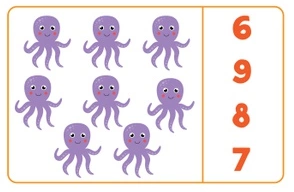 jeden, dwa, trzy... i porządkowymi : pierwszy, drugi ,trzeci...... Zaznacz pętlą (pokaż) cyfrę, która odpowiada liczbie ośmiornic.6-latki Karty pracy - str. 68-69 - kolorowanie rakiet, które są zbudowane z ośmiu elementów, odszukiwanie wszystkich cyfr 8 ukrytych na obrazku, łączenie gwiazdek w ośmioelementowe gwiazdozbiory, otaczanie pętlą ósmego statku kosmicznego od lewej strony (utrwalanie liczebników głównych i porządkowych)DLA CHĘTNYCH DZIECI WYLICZANKA „JEDEN, DWA „
Jeden dwa, jeden dwa, pewna pani miała psa.
Trzy i cztery, trzy i cztery, pies ten dziwne miał maniery.
Pięć i sześć, pięć i sześć, wcale lodów nie chciał jeść.
Siedem osiem, siedem osiem, wciąż o kości tylko prosił.Link do pobrania materiałów: https://1drv.ms/u/s!ArrwJLSLz7L2gsN9G9WjTYCM10CkUA?e=VzPbTfŻyczę udanej zabawy!Pani MonikaPrace można wysyłać na pocztę e-mail biedronkippharbutowice@interia.pllub na mój telefon 